Publicado en Madrid el 07/12/2016 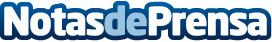 NVIDIA apuesta por los mejores juegos indieNVIDIA continua con su apuesta por el gaming y, durante estas Navidades, lanza al mercado un producto especialmente orientado a los fans de los juegos indieDatos de contacto:Francisco DiazNota de prensa publicada en: https://www.notasdeprensa.es/nvidia-apuesta-por-los-mejores-juegos-indie_1 Categorias: Imágen y sonido Juegos Hardware Entretenimiento E-Commerce Dispositivos móviles Gaming http://www.notasdeprensa.es